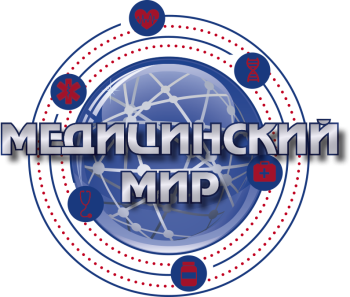 «Областной день невролога